KEMENTERIAN PENDIDIKAN DAN KEBUDAYAAN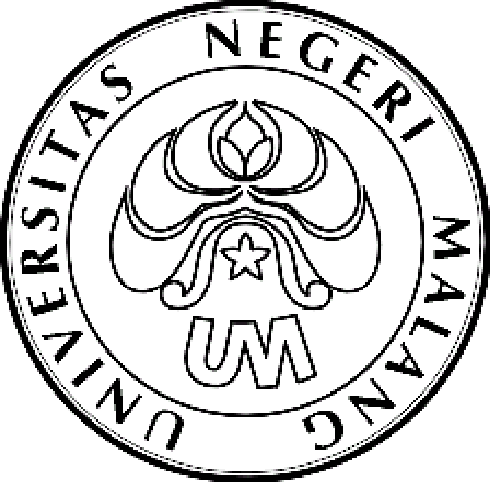 UNIVERSITAS NEGERI MALANG (UM)Jalan Semarang 5, Malang 65145Telepon: 0341-551312Laman: www.um.ac.id PENGUMUMANNomor: 17242/UN32.III/KM/2014tentangNaskah yang Dinyatakan Lolos untuk Mengikuti Presentasi PKM-GT Maba Tahun 2014Berdasarkan Hasil Penilaian Naskah Dewan Juri Kompetisi PKM-GT Mahasiswa UM Angkatan 2014 diputuskan 3 naskah terbaik masing-masing Fakultas sebagai berikut:Sehubungan dengan hal tersebut, kami informasikan hal-hal sebagai berikut:Peserta wajib membuat power point untuk presentasi penentuan juara I, II, dan III tingkat UniversitasKetua Pelaksana wajib hadir pada Technical Meeting hari selasa, 18 November 2014 pukul 09.00 WIB di Ruang Rapat Kemahasiswaan, Gedung A 3 lantai 3 UM. Demikian pengumuman ini dibuat untuk dipergunakan sebagaimana mestinya.Malang, 11 November 2014            Wakil Rektor III,TTDDrs. H. Sucipto, M.S                                                                                 NIP 19610325 198601 1 001